تمرين سري اول ترموديناميك I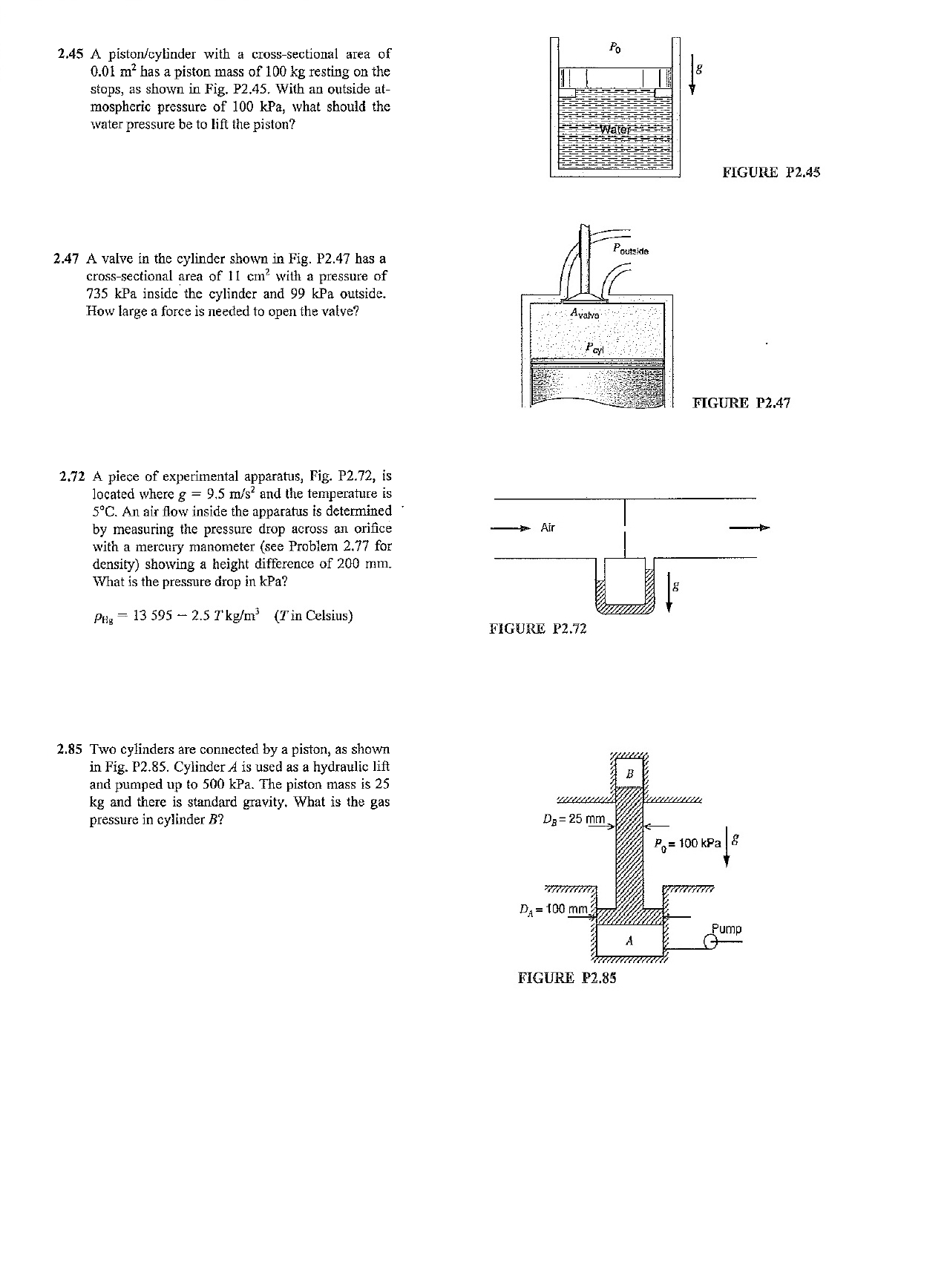 